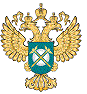 Программатретьих совместных публичных обсужденийрезультатов правоприменительной практики 2019 года в заочной формев режиме online-трансляции на ютюб-канале Нижегородского УФАС России18.07.2019 (четверг)с 11.00-13.00Время проведения: 18.07.2019 (четверг) 11.00-13.00Место проведения: г. Нижний Новгород, пл. Горького, 6, 11 этаж, зал заседанийПрямая трансляция доступна по ссылке: №ТаймингТемаСпикер111.00-11.03Приветственное слово модератораНадежда Владимировна БАШЕВА, врио руководителя Нижегородского УФАС России211.03-11.05Приветственное слово сомодератораЮлия Леонидовна АЛЕШИНА, и. о. руководителя РСТ Нижегородской области311.05-11.15Проблемные поля контроля, осуществляемого антимонопольным органом в сфере закупок. Итоги первого полугодия 2019 годаДмитрий Вячеславович РЫЖОВ,главный государственный инспектор Нижегородского УФАС России11.15-11.20Ответы на вопросы по темеассистент Сергей Марухин411.20-11.55Закон о реформе контрактной системы: как изменились закупочные процедуры в 2019 годуСветлана Евгеньевна КИРЬЯКОВА,заместитель руководителя Нижегородского УФАС России11.55-12.00Ответы на вопросы по темеассистент Сергей Марухин512.00-12.20Рост тарифов и платы граждан с 1 июля 2019 года в Нижегородской областиАлексей Сергеевич ГРИШИН,начальник управления организационно-правовой работы и государственного контроля РСТ Нижегородской области12.20-12.25Ответы на вопросы по темеассистент 612.25-12.35Старт тарифной кампании на 2020 год – первые итогиМария Валерьевна РУМШ,заместитель руководителя РСТ Нижегородской области12.35-12-40Ответы на вопросы по темеассистент712.40-12.55Итоги контрольно-надзорной деятельности за второй квартал 2019 годаВиктория АнатольевнаЯНЬКОВА, начальник отдела государственного контроля и работы с потребителями РСТ Нижегородской области12.55-13.00Ответы на вопросы по темеассистент 